INTAROS Kickoff meetingPreliminary agenda11- 12 January 2017Grand Hotel Terminus, Bergen 11 January: 1000-1700Official KO meeting with invited speakers, guests and presentation of the project WPs, press briefing, etc.  Lunch and coffee breaksEvening: Dinner at the restaurant of Grand Hotel Terminus12 January: 0900 – 1700Project management routines, reporting, etc.Parallel sessions in separate meeting rooms: WP planning, led by the WP-leaders End of KO- meetingHotel informationThe INTAROS kick off meeting will be held at Grand Hotel Terminus in Bergen. The hotel is situated in Zander Kaaes gate 6 next to the Bergen Railway station – see attached map and link to the hotel:http://www.grandterminus.no/en/NERSC has made a reservation of rooms, please contact the hotel  (email: booking@grandterminus.no or tel +47 55 21 25 00) and refer to booking reference number: 4075258 within December 9th Special fares: single room: NOK 935,-  double room: NOK 1135.  If you book later than December 9th your request will be subject to availability and the room prices may also be higher.There are also a number of other hotels in Bergen, which can be contacted directly. Map of central Bergen with Grand Hotel Terminus and NERSC indicated.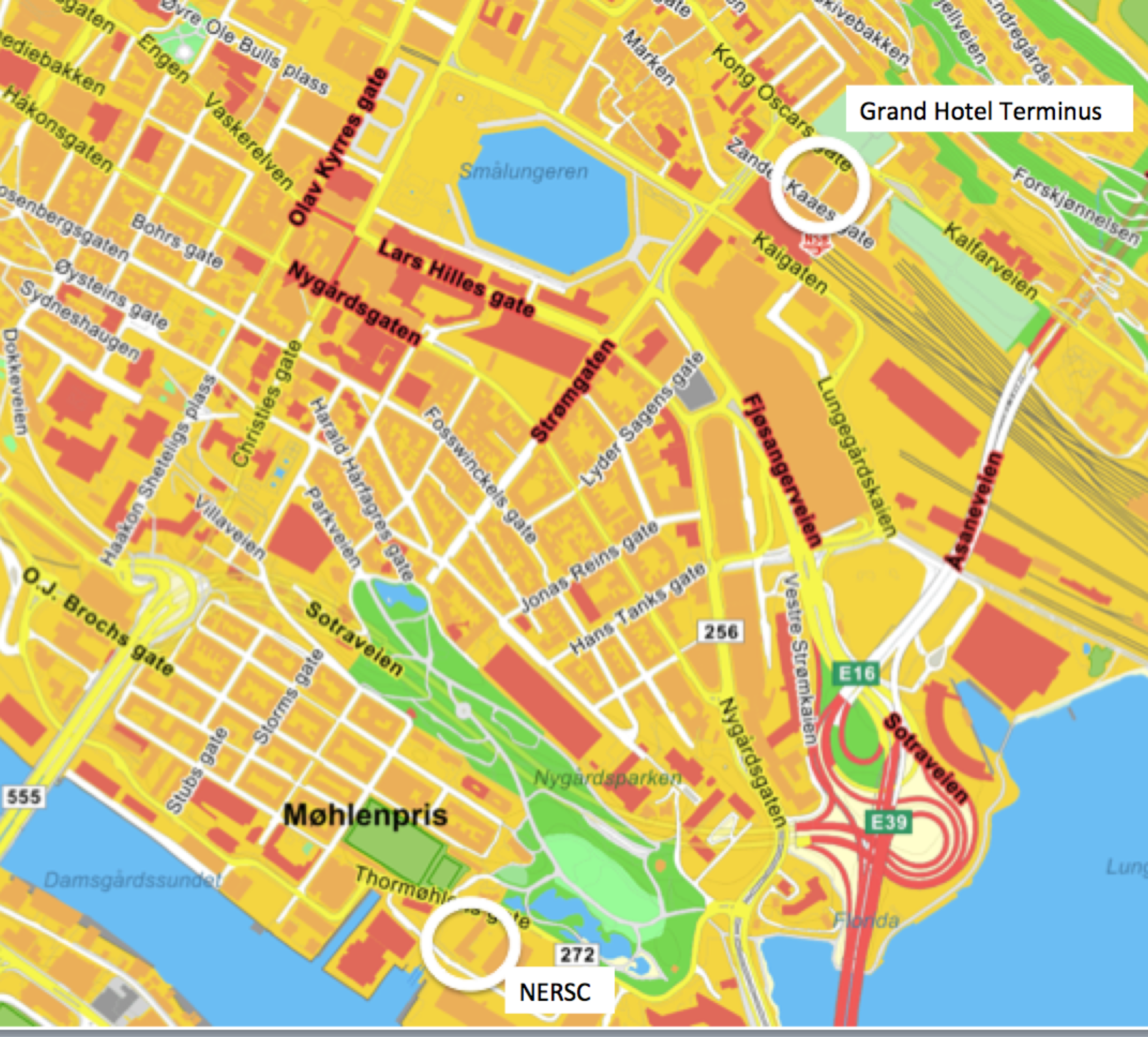 